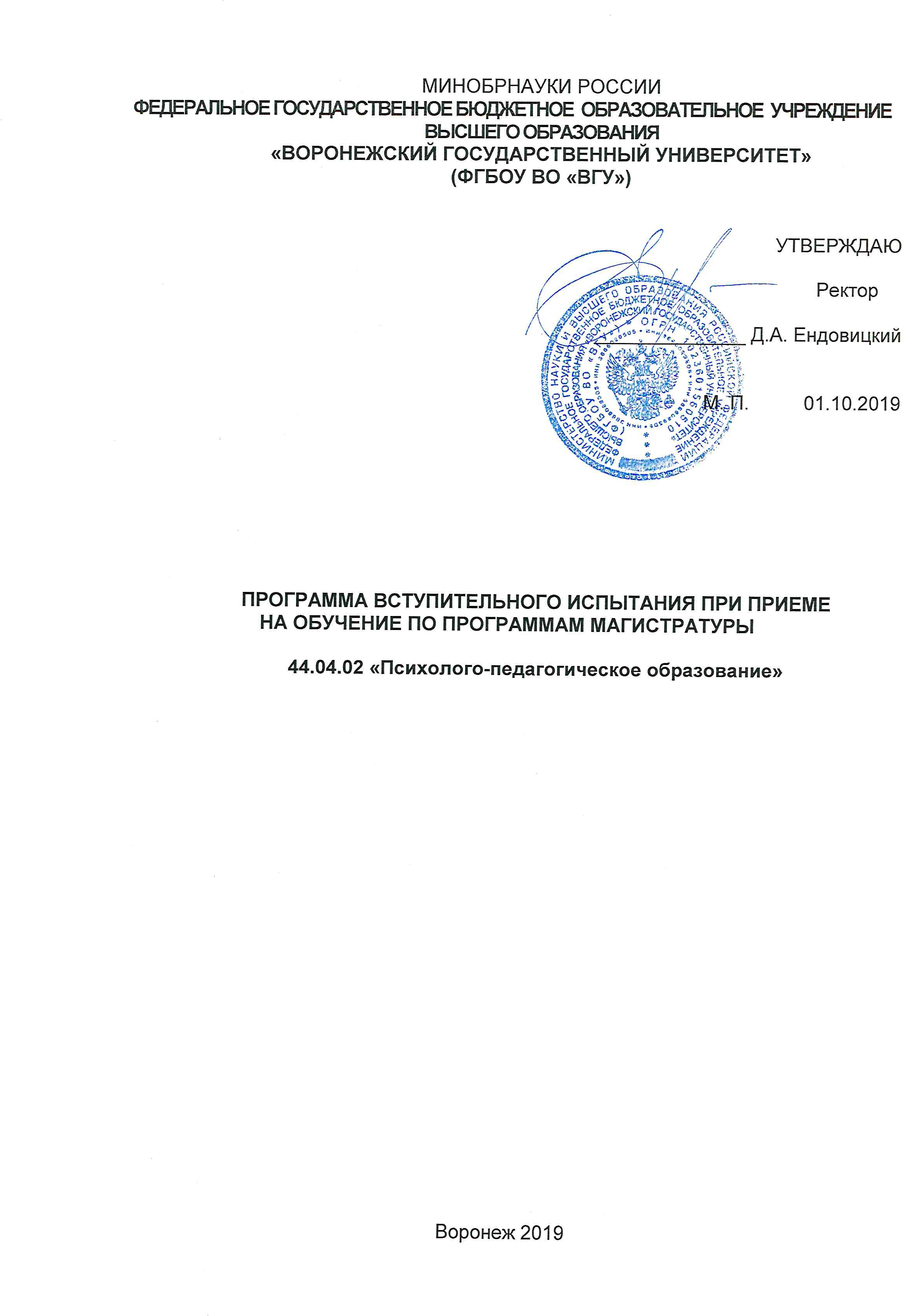 Программа вступительного испытаниядля поступающих по направлению 44.04.02 «Психолого-педагогическое образование» (магистратура)1. Наименование дисциплины: Основы общей психологии и педагогики; психология творчества.Разделы:Основы общей психологии и педагогикиПедагогическая психология и психология творчестваТворческое заданиеМагистерская программа: Психология и педагогика творческой деятельностиФорма обучения: очная.Форма вступительного испытания: письменный экзамен.Составители: Бережная И.Ф., д.п.н., профессор; Вьюнова Н.И., д.п.н., профессор;  Дронова Т.А. д.п.н., профессор.Основные знания, умения, навыки, которыми должен обладать поступаю- щий:владеть фундаментальными знаниями основ психологии и педагогики; уметь грамотно определять и раскрывать содержание понятий, основных психологиче- ских и педагогических концепций и теорий; давать характеристику существенных признаков психолого-педагогических процессов и явлений;знать работы ведущих отечественных и зарубежных психологов и педагогов; иметь представление о практических приложениях теории, ее прогностических возможностях;знать основные закономерности и принципы обучения, воспитания и развития личности и группы в образовательном процессе;уметь объяснять психологические и педагогические закономерности, их сущ- ность, структуру и функции, устанавливать взаимосвязи между фактами и явле- ниями психологической и педагогической реальности;уметь анализировать и обобщать психологические и педагогические проблемы развития современного образования и субъектов образовательного процесса;демонстрировать знание особенностей профессиональной психолого- педагогической деятельности, инвариант и вариативность выполнения конкрет- ных действий в различных психолого-педагогических ситуациях.Программа по дисциплинеСписок рекомендуемой литературыРаздел I. Основы общей психологии и педагогикиОСНОВНАЯ ЛИТЕРАТУРАГиппенрейтер Ю. Б. Введение в общую психологию / Ю. Б. Гиппенрейтер. – Москва : Изд-во АСТ, 2014. – 351 с.Крысько В. Г. Психология и педагогика : курс лекций / В. Г. Крысько. – Москва : Юрайт, 2013. – 471 с.Маклаков А. Г. Общая психология : учебное пособие для студентов вузов и слушателей курсов психологических дисциплин / А. Г. Маклаков. – Санкт-Петербург : Питер, 2012. – 582 с.Рубинштейн С. Л. Основы общей психологии / С. Л. Рубинштейн. – Санкт- Петербург : Питер, 2012. – 705 с.Педагогика : учебное пособие : [по дисциплине "Педагогика и психология" (часть I "Педагогика") для студентов вузов, обучающихся по непедагогическим спе- циальностям] / [Б. З. Вульфов и др.] ; под ред. П. И. Пидкасистого. – 2-е изд., испр. и доп. – М. : Юрайт : ИД Юрайт, 2011. – 502 с.Столяренко Л. Д. Психология и педагогика : учебное пособие / Л. Д. Столя- ренко, В. Е. Столяренко. – 4-е изд., перераб. и доп. – Москва : Юрайт, 2011. – 671 с.Сластенин В. А. Педагогика : учебник : [для студентов вузов, обучающихся по направлению 050100 "Педагогическое образование"] / В. А. Сластенин, И. Ф. Исаев, Е. Н. Шиянов. – 10-е изд., стер. – Москва : Академия, 2011. – 607 с.ДОПОЛНИТЕЛЬНАЯ ЛИТЕРАТУРАГальперин П. Я. Введение в психологию / П. Я. Гальперин. – Москва : КДУ, 2007. – 327 с.Глуханюк Н. С. Общая психология : учеб. пособие / Н. С. Глуханюк, С. Л. Семенова, А. А. Печеркина. – Москва : Издательский центр Академия,  2009. –  282  с.Давыдов В. В. Лекции по общей психологии : учеб. пособие / В. В. Давыдов. – Москва : Издательский центр Академия, 2008. – 170 с.Изард К. Психология эмоций / К. Изард. – Санкт-Петербург : Питер, 2009. – 460 с.Ильин Е. П. Эмоции и чувства / Е. П. Ильин. – Санкт-Петербург : Питер, 2008. – 782 с.Леонтьев А. Н. Лекции по общей психологии / А. Н. Леонтьев; под ред. Д. А. Леонтьева, Е. Е. Соколовой. – 5-е изд., стер. – Москва : Смысл, Издательский центр Академия, 2010. – 509 с.Лурия А. Р. Лекции по общей психологии / А. Р. Лурия. – Санкт-Петербург : Питер, 2010. – 319 с.Общая психология : хрестоматия : учеб. пособие / сост. : Л. Б. Бровина, Т.    А. Сергеева; гл. ред. Д. И. Фельдштейн. – Москва : Флинта : МПСИ, 2008. – 236 с.Щербатых Ю. В. Общая психология : учеб. пособие / Ю. В. Щербатых. – Санкт-Петербург : Питер, 2008. – 272 с.Библиотека Гумер – гуманитарные науки. – [Электронный ресурс]. URL: http://www.gumer.info/ (дата обращения: 2.03.2013).Леонтьев А. Н. Деятельность. Сознание. Личность / А. Н. Леонтьев. – [Элек- тронный ресурс]. URL: http://www.psylib.ukrweb.net/books/leona01/index.htm (дата об- ращения: 12.04.2013).Андреев В. И. Педагогика высшей школы : инновационно-прогностический курс : учебное пособие для студентов вузов, обучающихся по специальности 033400Вьюнова Н. И. Интеграция и дифференциация университетского психолого- педагогического образования / Н. И. Вьюнова. – М. : Воронеж : МПГУ, ВГУ, ВГИ МО- СУ, 1999. – 236 с.Давыдов В. В. Проблемы развивающего обучения : учеб. пособие для студ. вузов / В. В. Давыдов. – М. : Академия, 2004. – 288 с.Егоров С. Ф. Хрестоматия по истории школы и педагогики в России / С. Ф. Егоров. – М. : Академия, 2002. – 400 с.История педагогики и образования. От зарождения воспитания в перво- бытном обществе до конца XX в. : учеб. пособие для педагогических учебных заве- дений– 3-е изд., доп. и испр. / Под ред. А. И. Пискунова. – М. : Сфера, 2007. – 496 с.Коменский Я. А., Локк Д., Руссо Ж.-Ж., Песталоцци И. Г. Педагогическое наследие / Сост. В. М. Кларин, А. Н. Джуринский. – М. : Педагогика, 1988. – 416 с.Корчак Я. Как любить ребенка: Книга о воспитании / Я. Корчак. – М. : АСТ, 2009. – 272 с.Латышина Д. И. История педагогики (История образования и педагоги- ческой мысли) : учеб. пособие / Д. И. Латышина. – М. : Гардарики УИЦ, 2008. – 527с.Лесгафт П.  Ф.  Семейное  воспитание  ребенка  и  его  значение  /  П.  Ф. Лесгафт. – М. : Педагогика, 1991. – 174 с.Макаренко А. С. Воспитание детей в семье. Общие условия воспитания. О родительском авторитете / А. С. Макаренко // Избр. пед. соч.: В 2-х т. – М., 1978. – Т. 2. – С. 7–116.Макаренко А. С. Некоторые выводы из моего педагогического опыта / А. С. Макаренко // Избр. пед. соч. : В 2-х т.– М., 1978. – Т. 1. – С. 58-72.Педагогика и психология высшей школы : учеб. пособие. – Ростов-н/Д : Феникс, 2006. – 512 с.Песталоцци И. Г. Лебединая песня / И. Г. Песталоцци. – М. : НИИ школьных технологий, 2008. – 240 с.Пискунов А. И. Хрестоматия  по  истории  зарубежной  педагогики  /  А. И. Пискунов. – М. : Сфера, 2007. – 560 с.Подласый И. П. Педагогика : учебник : [по дисциплине "Педагогика и психология" (часть I "Педагогика") для студентов вузов, обучающихся по непедагоги- ческим специальностям] / И. П. Подласый. – 2-е изд., и доп. – М. : Высш. образова- ние : Юрайт, 2010. – 574 с.Селевко Г. К. Энциклопедия образовательных технологий: В 2-х т. / Г.   К. Селевко. – М. : НИИ школьных технологий, 2006. – 816 с.СластенинВ.А.	Педагогика:	инновационная	деятельность/ В. А. Сластенин, Л. С. Подымова. – М. : Магистр, 1997. – 221 с.Стефановская Т. А. Педагогика : наука и искусство / Т. А. Стефановская. – М. : Педагогика, 1998. – С. 23–45.Ушинский К. Д. О пользе педагогической литературы // Избр. пед. соч.: В 2-х т. – М., 1953. – Т.1. – С. 13–31.Ушинский К. Д. Человек как предмет воспитания. Предисловие // Избр. пед. соч.: В 2-х т.– М., 1953. – Т.1. – С. 229–263.Харламов И. Ф. Педагогика : учеб. пособие / И.Ф. Харламов. – М. : Гар- дарики, 2007. – 520 с.Электронный каталог Научной библиотеки Воронежского государствен- ного университета. – (http // www.lib.vsu.ru/)Раздел II. Педагогическая психология и психология творчестваОСНОВНАЯ ЛИТЕРАТУРАПедагогическая психология : учебник для бакалавров : [для обучающихся по направлению подготовки 050400 Психолого-педагогическое образование] / под ред. В. А. Гуружапова. – Москва : Юрайт, 2013. – 493 с.Петрушин В. И. Психология и педагогика художественного творчества: учебое пособие для вузов / В. И. Петрушин. – М.: Академический Проект; Гаудеамус, 2008. – 490 с.ДОПОЛНИТЕЛЬНАЯ ЛИТЕРАТУРААнаньев Б. Г. Избранные труды по психологии : В 2 т. / Б. Г. Ананьев. – М. : Педагогика, 2007. – Т. 2 Развитие и воспитание личности. – 546 с.Блонский П. П. Память и мышление / П. П. Блонский – СПб. : Питер, 2001. – 287 с.Брушлинский А.  В.  Субъект:  Мышление,  учение,  воображение  /  А.  В. Брушлинский. – М. : Изд-во Моск. психолого-соц. ин-та, 2003. – 406 с.Выготский Л. С. Педагогическая психология / Л. С. Выготский. – М. : Пе- дагогика-Пресс, 1999. – 533 с.Зимняя И. А. Педагогическая психология : учебник для студентов вузов / И. А. Зимняя. – Изд. 2-е, доп., испр. и перераб. – М. : Логос, 2005. – 382 с.Мышление учителя : Личностные механизмы и понятийный аппарат / [под ред. Ю. Н. Кулюткина, Г. С. Сухобской]. – М. : Педагогика, 1990. – 102 с.Педагогическая психология : хрестоматия / [сост. В. Н. Карандашев]. – СПб. : Питер, 2006. – 411 с.Развивающее образование : В 2 т. / В. Т. Кудрявцев и др. – М. : ACADEMIA, 2002. – Т. 1. Диалог с В. В. Давыдовым. – 254 с.Столяренко Л. Д. Педагогическая психология : [учебное пособие для студентов вузов] / Л. Д. Столяренко. – Ростов н/Д : Феникс, 2009. – 541 с.Якунин В. А. Педагогическая психология : Учеб. пособие / В. А. Якунин. – СПб. : Изд-во Михайлова В. А., 2000. – 349 с.Электронный каталог Научной библиотеки Воронежского государствен- ного университета. – (http // www.lib.vsu.ru/).Образцы контрольно-измерительных материалов (КИМ)КИМ № 1Личность, ее направленность, структура в различных психологических теориях.           2. Психология творчества в работах античных философов.           3.       Творческое задание. Выбрать одну из предложенных тем. Найти решение проблемы и написать эссе.КИМ № 2    Воспитание в педагогическом процессе. Понятие и сущность воспитания. Закономерности и принципы воспитания.Проблема творчества в отечественной психологии (Л.С. Выготский о художественном творчестве).           3.       Творческое задание. Выбрать одну из предложенных тем. Найти решение проблемы и написать эссе.Критерии оценки качества подготовки поступающего:Название раздела,темыСписок вопросовРаздел I. Основы общей психоло- гии и педагогикиПсихика как фундаментальная категория психологии, ее функции. Формы проявления психики. Сознание, его характеристики. Самосознание личности, его функции, развитие в онтогенезе. Виды Я-образов. Понятие Я-концепции.Самооценка и уровень притязаний.Личность, ее направленность, структура в различных психологических теориях.Потребности и мотивы. Иерархия потребностей по А. Маслоу.Личность в контексте фрейдизма. Психологическая сущность бессознательного. Механизмы психологической защиты.Идеи гуманистической психологии.Характеристика когнитивной психологии.Темперамент, его физиологическая основа. Типы темперамента, их характеристика. Взаимосвязь темперамента и характера, их учет в образовательном процессе.Характер, его структура. Акцентуации характера.Задатки и способности. Способности и деятельность.Эмоции и их функции. Виды эмоциональных проявлений. Психологические теории эмоций. Чувства, их виды.Теория деятельности. Сознание и деятельность. Психологическая структура деятельности. Ведущая деятельность, ее признаки. Психические познавательные процессы: закономерности и свойства.Речь, ее функции и виды. Единство мышления и речи. Соотношение понятий «речь», «речевая деятельность», «общение». Мышление, его виды. Особенности творческого мышления. Мышление и обучение. Развитие мышления в онтогенезе.Объект, предмет, задачи и функции педагогики. Базовые категории педагогики. Вклад в педагогическую науку и практику западных мыслителей (Я.А. Коменского, Ж.-Ж. Руссо, Д. Локка). Школа и педагогические теории в Новое время.Вклад К.Д. Ушинского, Л.Н. Толстого, П.Ф. Каптерева и др. русских педагогов, мыслителей в развитие педагогической науки и практики.Основные этапы развития советской школы и педагогики. Значение идей А.С. Макаренко и В.А. Сухомлинского для педагогической науки и современной школьной практики.Образование как общечеловеческая ценность и социокультурный феномен. Обучение как составляющая педагогического процесса. Понятие дидактики. Место дидактики в системе педагогической науки.Сущность, структура и функции процесса обучения. Закономерности и принципы обучения.Воспитание в педагогическом процессе. Понятие и сущность воспитания. Закономерности и принципы воспитания.Понятие, сущность и классификация методов воспитания. Характеристика основных методов воспитания.27. Сущность и структура педагогического мастерства.Раздел II. Педагогическая психология и психология творчестваПредмет, задачи и структура педагогической психологии.      2. Этапы становления педагогической психологии.       3. Вклад в развитие педагогической психологии отечественных педагогов и психологов.       3. Современные проблемы взаимодействия психологии и педагогики.       4. Образование как объект и предмет педагогической психологии.       5.  Проблемы соотношения обучения и развития в отечественной и зарубежной психологии       6. Основные линии и движущие силы психического развития.        7. Понятие учебной деятельности. Место учебной деятельности среди других видов деятельности.       8. Возрастные особенности субъектов учебной деятельности.       9. Понятия «творчества» и «творческой деятельности.       10. Психология творчества как раздел психологии.       11. Психология творчества в работах античных философов.       12. Проблема художественного творчества в психоанализе (Проявление бессознательного начала в творческом процессе).       13. Проблема художественного творчества в психоанализе (Коллективное бессознательное  и его архетипы).       14. Проблема творчества в гештальт-психологии.       15. Проблема творчества в современной гуманистической психологии (Понимающая психология В. Дильтея).16. Проблема творчества в современной гуманистической психологии (когнитивный подход).       17. Проблема творчества в современной гуманистической психологии (подход Вильямса).      18. Проблема творчества в отечественной психологии (Н.Бердяев о творчестве).      19. Проблема творчества в отечественной психологии (Л.С. Выготский о художественном творчестве).20. Виды творчества  и его источники.       21. Индуктивное и дедуктивное творчество.        22. Внешние и внутренние источники творчества.       23. Психологические модели отражения действительности в искусстве.       24. Общие направления развития творческой личности (Идеи А. Маслоу).       25. Общие направления развития творческой личности (Идеи Э. Фромма и А. Эллиса).       26. Психические познавательные процессы в творчестве и их развитие (внимание, ощущения, восприятие).       27. Психические познавательные процессы в творчестве и их развитие (память, мышление, воображение).Раздел III. Творческое задание       Выбрать одну из предложенных тем. Найти решение проблемы и написать эссе.ОценкаОценкаХарактеристика ответа абитуриентапо 4-балльной системепо 100-балльной системеХарактеристика ответа абитуриентаОтлично86-100Оценка «отлично» ставится за исчерпыва- ющий ответ на все вопросы контрольно- измерительного материла. Абитуриент об- наруживает систематические и глубокие знания учебного материала, владеет базо- выми понятиями; проявляет творческие способности в изложении, понимании про- граммного материала. Способен прелом-лять теоретические знания к практике про- фессиональной деятельности.Хорошо76-85Оценка «хорошо» ставится за ответ, обна- руживающий хорошее знание абитуриен- том материала, ориентируется в базовых понятиях, успешно выполняет задания, предусмотренные программой. В целом способен преломлять теоретические зна-ния к практике профессиональной дея- тельности.Удовлетвори- тельно40-75Оценка «удовлетворительно» ставится за ответ, обнаруживающий слабое владение материалом. Абитуриент допускает по- грешности в ответе. Испытывает затрудне- ния в соотнесении теоретических знаний с практикой профессиональной деятельно-сти.Неудовлетво- рительно0-39Оценка «неудовлетворительно» ставится за ответ абитуриента, который обнаружи- вает пробелы в знаниях основного учебно- го материала, не владеет базовыми кате-гориями, не умеет соотнести теоретические знания с практикой профессиональной де-ятельности.